Lernen gestalten und begleiten
Bildungsplan 2016Klassen 9/10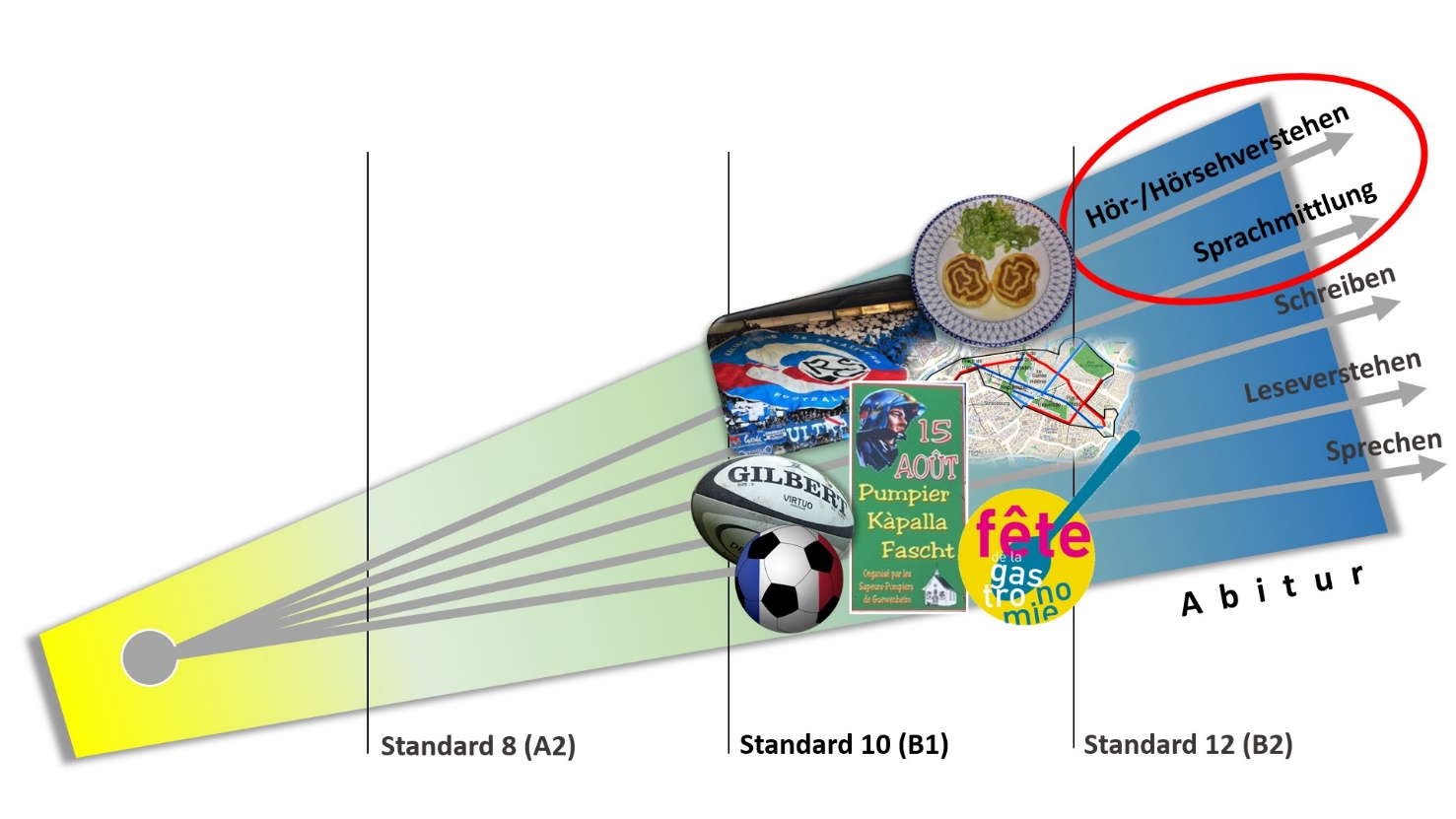 Le Racing Club Strasbourg Alsace Dezember 2018InhaltAnmerkungen zum Themenbereich Foot en AlsaceDer Racing Club Strasbourg Alsace ist nicht nur in der französischen Liga etwas Besonderes. Welcher Fußballverein kann von sich sagen, in seiner Geschichte in den Ligen von zwei Ländern gespielt zu haben und mit seiner Region eine derartige Symbiose einzugehen, dass selbst in der Zeit, in der der Club in der dritten französischen Liga spielte, mehr Zuschauer zu den Spielen kamen als bei vielen Erstligaclubs. Der „Racing“ ist der Fußballclub des Elsass. Die Aufgaben setzen sich thematisch mit der besonderen Geschichte des Vereins, seiner Verankerung in der Region und in seinem Viertel sowie grenzüberschreitenden Kontakten im Bereich der Jugendarbeit auseinander. Mit Ausnahme von M1 sind die Materialien frei kombinierbar und unabhängig von einander einsetzbar, die Aufgaben umfassen sowohl das reine Sehverstehen (M1) als auch Aufgaben zum Lese- (M2/M4.1) und zum Hörsehverstehen (M3/M4.2/M5).M1	Un club (pas) comme les autres 1.	Regardez les images qui défilent dans le diaporama et notez des informations sur le club de foot qui est présenté.1	Quel est le nom exact du club ?	________________________________________________________________________________2	Dans quelle région de France le club se trouve-t-il ?________________________________________________________________________________3	Depuis quand est-ce que le club existe ?	________________________________________________________________________________4	Dans quelle ligue est-ce que le club joue ?	________________________________________________________________________________5	Quelles sont les couleurs des maillots quand le club joue à domicile / à l’extérieur ?	________________________________________________________________________________6	Comment s’appelle le stade où le club joue ?	________________________________________________________________________________7	Comment s’appelle le président du club ?	________________________________________________________________________________8	Quelle est la devise du club ?	________________________________________________________________________________9	Quelles autres informations est-ce que vous avez noté ?	________________________________________________________________________________	________________________________________________________________________________2.	Comparez vos résultats avec vos voisins et complétez / corrigez-les.3.	Présentez vos résultats à toute la classe en utilisant les images du clip.M2	L’histoire du Racing – une histoire alsacienneL’histoire du club. 1.	Lisez le texte et remplissez la fiche du club.	RACING CLUB STRASBOURG ALSACE2.	Comparez vos résultats et faites une présentation du club dans laquelle vous intégrez les informations du texte et les images du diaporama.M3	Un club et sa région1.	Faites l’exercice en suivant les consignes	Compréhension de l’oralVous allez entendre 3 documents sonores, correspondant à 3 exercices. Pour le premier et le second document, vous aurez : • 30 secondes pour lire les questions ; • une première écoute, puis 30 secondes de pause pour commencer à répondre aux questions ; • une seconde écoute, puis 1 minute de pause pour compléter vos réponses. Pour répondre aux questions, cochez (X) la bonne réponse ou écrivez l’information demandée.	Lisez les questions. Regardez le document, puis répondez.Extrait d’un reportage à la télévision sur le Racing Club Strasbourg Alsace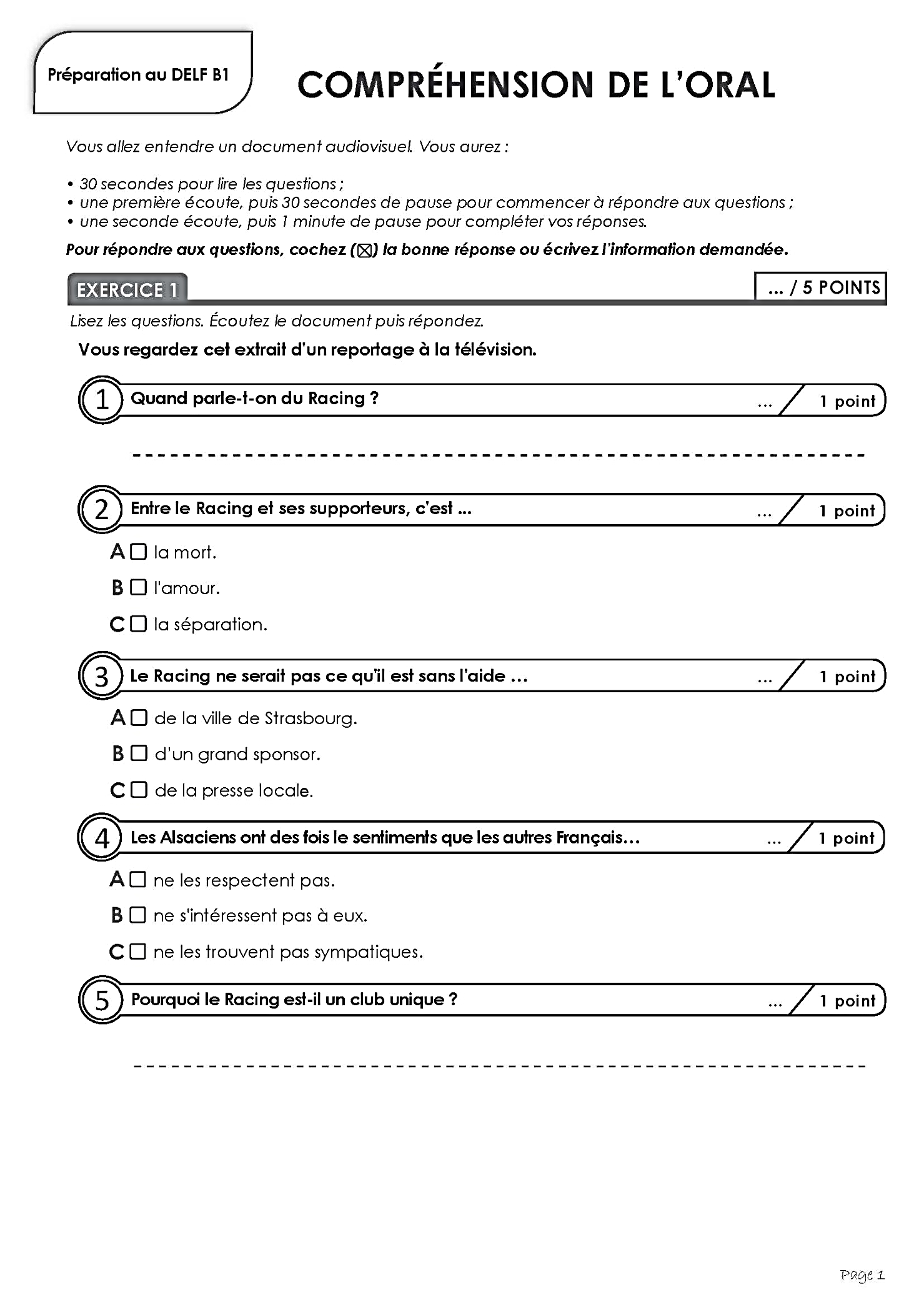 2.	Complétez la fiche du Racing avec les informations du document audiovisuel.M4.1	Un club et son quartier (1)1.	Situez le stade du Racing sur un plan de Strasbourg. 2.	Sur Internet, cherchez des informations sur les quartiers qui se trouvent autour du stade :la Meinau 	https://fr.wikipedia.org/wiki/Meinau le Neuhof 	https://fr.wikipedia.org/wiki/Neuhof_(Strasbourg)Neudorf	https://fr.wikipedia.org/wiki/Neudorf_(Strasbourg)3.	Mettez-vous en groupe de 4 personnes maximum et comparez vos informations. Présentez votre quartier en parlant des aspects suivants :	la superficie / le nombre d’habitants / la situation sociale (chômage, nombre de HLM, criminalité)M4.2	Un club et son quartier (2)2.	Été de foot		https://www.youtube.com/watch?v=_UIB0TqwaAM1	Lisez les phrases. Regardez la vidéo et cochez la phrase qui correspond le mieux à la vidéo 2	Regardez la vidéo une deuxième fois.a	Cochez la bonne réponse.b	Cochez la bonne réponse.c	Cochez la bonne réponse.d	Cochez la bonne réponse.e	Complétez la phrase.	Pour les jeunes, le plus important est de …	_______________________________________________________________________________M5	Un club transfrontalierDes Allemands au centre de formation 	https://www.youtube.com/watch?v=QFxaqfhpzq01.	Regardez la vidéo et cochez le titre qui va le mieux avec le contenu.	2.	Regardez la vidéo encore une fois et cochez les bonnes réponses.1	Cochez la bonne réponse. Corrigez la phrase fausse.2	Cochez la bonne réponse.3	Cochez la bonne réponse.4	Cochez la bonne réponse. Corrigez la phrase fausse.5	Cochez la bonne réponse. Corrigez la phrase fausse.3.	Aller à l’étranger pour jouer dans un club ou travailler dans une entreprise, une bonne chose ? Trouvez des arguments pour et contre. Discutez avec votre partenaire.inhaltl. SchwerpunktMaterial(Teil)KompetenzenAnmerkungenM1	Thema: Présentation du RacingM1	Thema: Présentation du RacingM1	Thema: Présentation du RacingM1	Thema: Présentation du RacingVorstellung des RacingDiaporama + l’hymne du RacingSehverstehen + ganz geringer Teil HVKontaktaufnahme mit dem Verein, M2	Thema: L’histoire du RacingM2	Thema: L’histoire du RacingM2	Thema: L’histoire du RacingM2	Thema: L’histoire du RacingDie Geschichte des Racing als Beispiel der Geschichte des Elsass, z.B. Gründung im dt. Kaiserreich etc.SachtextLeseverstehenVorbereitung des Hör-Seh-VerstehensM3	Thema: Le Racing, sa région, sa ville et ses supportersM3	Thema: Le Racing, sa région, sa ville et ses supportersM3	Thema: Le Racing, sa région, sa ville et ses supportersM3	Thema: Le Racing, sa région, sa ville et ses supportersThematisierung der besonderen Beziehung des Racing zur Region und zur Stadt und ihren MenschenVideoHör-Seh-VerstehenM4	Thema: Le Racing et son quartierM4	Thema: Le Racing et son quartierM4	Thema: Le Racing et son quartierM4	Thema: Le Racing et son quartier1 Verortung des Vereins im Stadtgebiet StrasbourgsInternetrecherche (Sachtexte, Bilder, diskontinuierliche Texte)LeseverstehenInhaltliche Vorbereitung des Hör-Seh-Versehens2 Été de foot au NeuhofFußballturnier für Jugendliche aus dem Problemviertel Neuhof mit Profi-Spielern als Beispiel für das soziale Engagement des VereinsVideoHör-Seh-VerstehenM5	Thema : Le Racing, un club transfrontalierM5	Thema : Le Racing, un club transfrontalierM5	Thema : Le Racing, un club transfrontalierM5	Thema : Le Racing, un club transfrontalierLes Allemands au centre de formationgrenzüberschreitende Attraktivität des Vereins, Probleme dt. Jugendlicher in einem französischen FußballvereinVideoHör-Seh-VerstehenKompetenzen / Ziele :Sehverstehen / erste Informationen über den Racing Club Strasbourg / Diaschau mit Bildern zum Racing Club de Strasbourg Alsace (Stadion, Fans, Logo, Vereinspräsident etc.) erstellen z.B. mit der Freeware „Slideshow Creator 2.2“ o.ä. Kompetenzen / Ziele :Leseverstehen / die Geschichte des Racing Club Strasbourg Bezug zur elsässischen Geschichte51015202530L’histoire du Racing commence au début du 20e siècle. Dans le quartier du Neudorf des jeunes aiment taper dans le ballon1. Ils ont peu de moyens et leur ballon n’est rien d’autre qu’une balle en chiffons2. Grâce à leurs économies et à l’aide de leur instituteur, ils achètent une vraie balle en cuir. C’est la naissance d’une équipe et d’une association, le « Fussball Club Neudorf ».Nous sommes en 1906 et l’Alsace fait partie de l’empire allemand. En 1914, le « FC Neudorf » loue pour 300 marks par an le jardin Haemmerle, un terrain qui prendra plus tard le nom de « Stade de la Meinau ».Après la Première guerre mondiale, le nom du « FC Neudorf » change, il devient le « RC Strasbourg Neudorf » puis peu de temps après le « Racing Club de Strasbourg ». En 1921, le club investit dans une première tribune en bois, il attire de plus en plus de spectateurs et seulement cinq ans plus tard le Racing remporte son premier titre, celui de Champion d’Alsace.En juin 1933, la direction du Racing prend la décision de professionnaliser le club. Quelques mois plus tard, le club monte pour la première fois en D13. Il s’installe immédiatement en haut du championnat, il termine 2e en 1934-35, 3e en 1935-36, 6e en 1936-37 et 5e en 1937-38. Au début de la Seconde Guerre mondiale en septembre 1939, les habitants de Strasbourg sont évacués dans le Sud de la France, à Périgueux4. Des joueurs du Racing décident alors de recréer leur club dans le Sud. Leur équipe atteint les huitièmes de finale de la Coupe de France après avoir éliminé les Girondins de Bordeaux. Pendant une saison le Racing joue aussi dans le championnat de Dordogne. En 1940, l'Alsace est annexée au Troisième Reich et jusqu’en 1945 le Racing joue sous le nom germanisé de « Rasensportclub Straßburg » dans le championnat allemand, la « Gauliga Elsass ». Après la Seconde Guerre mondiale, le club alsacien réintègre le championnat français et joue en première division.La saison 1978-79, reste jusqu’à aujourd’hui la meilleure saison du Racing. Les Alsaciens sont la meilleure équipe de France et deviennent champions de France ! Cette saison restera comme la référence. 56 points au total, 63 buts marqués et seulement 28 encaissés (meilleure défense), invaincu à la Meinau, Strasbourg est au sommet du foot français et ira même jusqu’en quart de finales de la Coupe d’Europe des Clubs Champions. Malheureusement, ce sommet ne durera pas et le Racing entrera dans une longue crise qui durera jusqu’en 2017, l’année qui marquera le retour du club en Ligue 1.	©mstenz1 jouer au football2 Stofffetzen3 Première Divison4 ville dans le Sud-Ouest de la FranceKompetenzen / Ziele :Hör-Seh-Verstehen / der Racing als elsässischer Club / Vorbereitung auf das DELF-FormatDie Aufgabe bezieht sich auf Auszüge aus einer Reportage über den RCSA. https://rmcsport.bfmtv.com/mediaplayer/video/rc-strasbourg-alsace-de-l-enfer-au-paradis-942313.htmlKompetenzen / Ziele :Leseverstehen / z.T. diskontinuierliche Texte / weitere Informationen über den RacingKompetenzen / Ziele :Hör-Seh-Verstehen / soziales Engagement des RacingUn stage de foot avec des joueurs professionnelsUn tournoi pour devenir footballeur professionnelDes matchs pour pouvoir jouer devant 25000 personnesdu NeuhofLe tournoi à lieu au stade de Neudorfde la MeinauvraifauxPendant le tournoi chaque équipe a eu des maillots d’une équipe françaisecommuniquer avec l’arbitre Au début et à la fin de chaque match, il fautserrer la main à l’adversaireprendre contact avec le publicest resté près des gens.D’après un des joueurs professionnels, le Racing est un club qui dépense beaucoup d’argent pour les jeunes.aide les familles en difficulté.Kometenzen / Ziele :Hör-Seh-Verstehen / grenzüberschreitende Zusammenarbeit1Le Racing, la dernière chance pour des jeunes Allemands.2S’intégrer au Racing est très difficile pour les jeunes Allemands.3Des jeunes Allemands au Racing, une bonne chose pour tout le monde.vraifauxLes jeunes Allemands dans la vidéo sont les premiers Allemands qui ont signé au Racing.13 et 15 ansLes Allemands ont entre15 et 17 ans17 et 19 ansidentiquePar rapport à l’Allemagne, la formation des joueurs en France est très différenteun peu différentevraifauxLes joueurs allemands ont de gros problèmes à cause de la langue.vraifauxLe directeur du centre de formation dit que le Racing a hésité d’accepter les jeunes Allemands. 